EL PECADO SEXUALPAULA VALENTINA PANDALES CruzLIC: VIRGILIO MURILLOORIENTACION ESPIRITUALGRADO 10°LICEO MIXTO LA MILAGROSA SANTIAGO DE CALI, NOVIEMBRE 1 2014EL PECADO SEXUALREFLEXIONEs aquel pecado que incumplen las personas al tener relaciones sexuales antes del matrimonio, con otras personas u de otras maneras.El pecado sexual en la actualidad a sido muy grande por que las personas ya no resisten, son débiles a la carne, las personas tiene su primera relación desde temprana edad y por eso es que en  el mundo sea incrementado embarazos no deseados, enfermedades de trasmisión sexual, el abandono de los niños ya que a la gente le llega una etapa de empezar a tener relaciones u otras mantienen una vida sexual muy activa  algunos lo hacen por gusto y no toman esto enserio.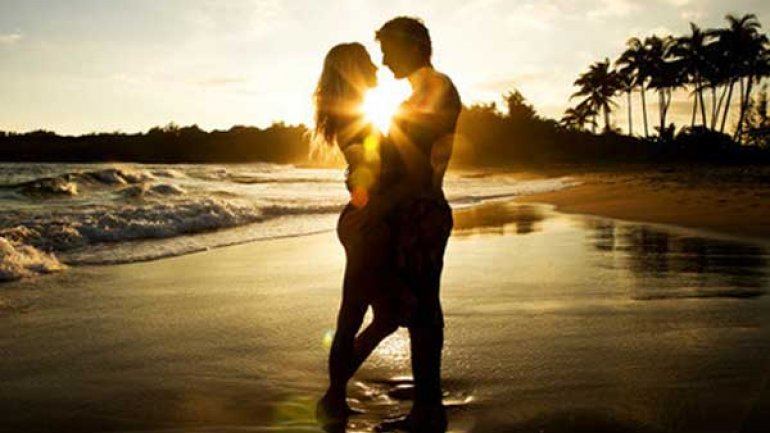 En la biblia dice que uno debe tener relaciones sexuales después del matrimonio y si tiene relaciones sexuales durante el matrimonio con otras personas está adulterando hay personas que si obedecen, aunque en el mundo son muy pocos y lo hacen porque respetan tienen amor hacia un Dios y cumplen todo lo que él ha dejado en este mundo para tener una vida eterna.El joven en la actualidad donde comienza la etapa de tener relaciones sexuales según estadísticas cuando un joven tiene sus 18 años ya ha tenido su primera relación, aunque esto a veces sucede simplemente por una  moda, placer y las consecuencias son grandes si no utilizan preservativos pero también esta etapa de joven cuando este no ha tenido relaciones sexuales se burlan lo tratan mal, pero al menos la persona está obedeciendo y quiere llevar una vida sin pecados aunque sea criticado. También encontramos en el mundo como a las personas que toman la sexualidad como un vicio , como algo muy rutinario donde se obsesionan y esto les puede ocasionar problemas psicológicos , pero también esto del pecado sexual lo entra cuando las personas las tienen con parejas de su mismo sexo a lo que hoy se les conoce como lesbianas , gay y bisexuales el cual también pecan ya que Dios creo un hombre y una mujer para que estos se unieran donde formarían un hogar lleno de amor , respeto donde estos se podían reproducir , aunque en este año 2014 estén buscando legalizar el matrimonio de parejas del mismo sexo , es grave porque si lo aceptan el mundo , el pueblo desobedecería y la iglesia pues también porque no están rían rigiendo el mandamiento .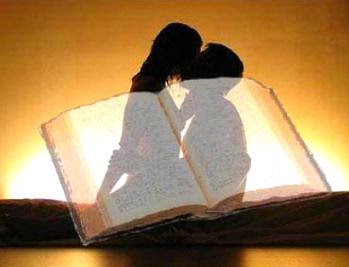 